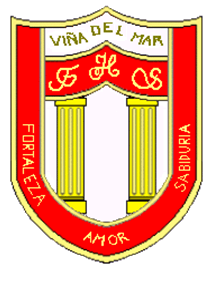 RBD: 1761-2FRIENDLY HIGH SCHOOLFono: 322628669 fhs.direccion@gmail.comCOMUNICADO DESDE DIRECCIÓNEstimada Padres y ApoderadosJunto con saludar cordialmente y esperando que se encuentren bien de salud junto a su familia, me dirijo a ustedes con motivo de informar sobre el funcionamiento del colegio para el año 2021.La Pandemia cambió la forma de vida de todas las personas en nuestro país y en el mundo, en nuestra comunidad la forma de trabajar y  estudiar se ha modificado, los traslados, las salas de clases, los ingresos al colegio, horarios de clases, accesorios de seguridad, los hábitos de limpieza, el distanciamiento físico, los controles de entrada, las filas, las clases a distancia son solo un ejemplo de complejos cambios que enfrentamos como familia y comunidad.Por parte del Ministerio de Salud y de Educación han impuesto una serie de Normas, protocolos y reglamento para un regreso a clases Seguro que no es voluntario para las instituciones educacionales.Se solicitó a las Instituciones escolares un PLAN DE INGRESO 2021, privilegiando la Educación Presencial, Preventivo contra el COVID19, Dinámico con el objetivo de responder a los requerimientos de la autoridad Sanitarias y que nos transformemos en capsulas de seguridad para los alumnos. Este plan fue entregado el jueves 31 de Diciembre del 2020 a las autoridades.Desde el Ministerio de Educación se solicitó un encargado del colegio Para colaborar en el proceso de vacunación contra el COVID-19, que se llevará a cabo según las disposiciones del Ministerio de Salud y en el momento en que dicho Ministerio lo comunique, con el objetivo de apoyar con la logística y coordinación de este proceso.Nuestro Colegio se está preparando para el retorno a clases en un formato Mixto (presencial y a distancia) para el año 2021, siguiendo todos los requerimientos del Ministerio de Salud y Educación. Adaptando los espacios del colegio, implementando protocolos de seguridad, Adaptando tecnología en las salas para las clases a distancia, Capacitación para los diferentes estamentos de nuestra comunidad, Uso de baños con aforo, horarios de clases y recreos diferidos con el objetivo de disminuir el riesgo de contagio al mínimo y su trazabilidad.Es muy importante enfrentar este desafío que nos plantean nuestras autoridades unidos, entendiendo que se requiere del compromiso de todas y todos los miembros de la comunidad para transformar nuestro colegio en un lugar seguro y de contención para nuestros alumnos.El año Escolar comienza el 1 de Marzo del 2021 en la modalidad que determinen las autoridades.Desde el lunes 22 de Febrero se enviara información a la página web y se  iniciaran reuniones o capacitaciones con los miembros de la comunidad con respecto al Plan de ingreso 2021 y plataforma Microsoft Teams.Con respecto a los útiles Escolares se cuenta con los del año 2020 y se solicitaran solo lo esencial según la modalidad de clases en la que nos encontremos a contar del mes de marzo.Con respecto al uniforme Escolar se privilegiara el uso del buzo escolar, de presentar problemas con este equipamiento debe informar a las inspectoras Generales desde el 22 de Febrero a su correos electrónicos para buscar alternativas.Agradeciendo el apoyo y compromiso en estos tiempos de pandemia  me despide atentamenteGuillermo Angel Alvarez LeónDirectorFriendly High SchoolEn Viña del Mar, a 25 de Febrero de 2021